CHRISTIAN EDUCATION HOUR Class:		                    Teachers:Early Childhood…………………………………………………Shanna Johnson, H - Crystal ShellenbergerPrimary 	Mary Beth, H - Dessica AlbertsonMiddler) 	Jon Shellenberger & Veronika Sukupova,                                                                                     H – Doris WeaverJunior High	Evie Shellenberger & Phil MiningerSenior High	Darren Bender Beauregard & Mary                                                                                     Mininger Adult Class:  We will be studying the book “Why Did Jesus Die and What Difference Does it Make.”CALL TO WORSHIP Leader:	Let the heaven rejoice and the earth be glad, for God-with-is is coming to set things right!People:	The proud will be scattered and the humble lifted up.Leader:	The hungry will be filled and the prisoners set free.People:	He will guide us in the way of peace and proclaim salvation.All:	Let us rejoice, for our God comes to bring wholeness and new life to the world.PRAYERSPlease keep all those who are fighting addiction in your prayers.  Pray for there recovery, pray for their families.  May they find courage and hope to continue their battle.PAOLI MENNONITE FELLOWSHIP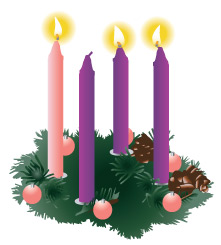 December 15, 2019We welcome all personsto worship, study and fellowship with us as we continuallyseek to be faithful disciples of Jesus.Advent 3Focus: Rejoice, for God-with-us is coming to set things right!Gathering to Worship		Song: No Wind at the window – SS 11		Welcoming to worship			Lighting of the advent candle: Song Hope is a Candle – SS 15		Call to Worship (see back of bulletin)Singing Our Praise	My Soul filled with joy – SS 13	To Us a child of Hope is Born – H 189	Let all mortal flesh keep silence – H 463 Celebrating Shalom – Wally ShellenbergerOpportunities for Generosity:  – Special giving for December goes to Life Family Resource Center.  All $5, $1 and change in the offering, goes above our budgeted giving to the important work of the Conferences.ListeningChildren’s Time: Jo Ann BorntragerScripture: Isaiah 35:1-10, Matthew 11:2-11Meditation: Matt PfledererResponding			Sharing Joys and ConcernsAnnouncements 	Benediction         Please store all song books underneath the chair and clean off the tables before leaving.  Thank you!PASTOR-ELDER TEAMDarren Bender-Beauregard, Pastor of Youth Formation	723-5259Doris Weaver						723-2841Deb Giles						865-5480Stori Sullivan 						865-0445Phil Mininger						278-4741Crystal Shellenberger 					723-2035TRANSITIONAL PASTOR: Tom Kauffman				419-343-4363Email: tomk.transitionalpastor.pmf@gmail.comSHORT TERM COORDINATORS: Evie & Wally Shellenberger	H: 723-3925 C: 812-653-9703Evie’s office hours: Tues. & Thur. 8am – 12 pmSECRETARY: 	Deb Giles; office hours – Wed. and Fri. 9:00 am – 12 noon.CHURCH OFFICE:  Phone: 812-723-2414, email: mennos.paoli@gmail.com, Address: 2589 N C R 100 W. Paoli IN. 47454.OUR COVENANTIn covenanting together, we affirm that Jesus Christ is Lord.  We gratefully acknowledge him as our Lord and accept his teaching as the way to live.  We recognize the importance of:Regular Bible study, worship with others, and prayer as a vital part of our Christian life.Taking each other seriously, contributing our gifts and caring for one another in love to strengthen the Christian body.Living and sharing the Good News as Christ has taught us and as the Holy Spirit enables.TODAYToday is the third Sunday of Advent and we are rejoicing in the news of God’s coming.We continue with John the Baptist annoying habit of saying the most "inappropriate" things. Last week it was "Brood of Vipers" This week is having second thoughts about Jesus.Adult ed will start a new book, “Why Did Jesus Die and What Difference Does it Make. “   NEXT SUNDAYThe Children’s Christmas program will be on December 22 at 6:00.  The children’s program this year will include watching a Christmas movie, singing Christmas carols, eating cookies and snacks, and will be a time for all ages to come together and celebrate the birth of Jesus.THIS WEEKThis Saturday, December 21, at 7 p.m. PMF and the Presbyterian congregation will host the Longest Night Service.  This service will be held at the Presbyterian church and is a time to remember all those who are experiencing loss and grief this Christmas season.  Please come and invite those you know in the community who struggle with grief and loss.  It is a time to remember ourselves and our own darkness and losses.  It is a time to mourn with those who mourn and to provide a sense of comfort for all of God's people this Christmas season.  UPCOMINGOn Dec. 29, at 11:00. We will gather to reflect on and celebrate the service of Tom and Darren at PMF, as transitional and interim pastor and pastor of youth formation, respectively.  This will be the time for your reflections, stories, expression of gratitude, or whatever you might wish to say to, or about them.  Every good celebration involves food, so a pitch-in meal will follow.  Meat will be provided, so bring sides to share. ANNOUNCEMENTSPlease join us for a Christmas pot-luck dinner on December 25 at 1 p.m. at PMF.  There is a sign-up sheet in the foyer for those who can attend.  Bring along some fun table games to play after our meal together. Thanks to everyone who helped knot three more comforters for MCC.  We now have six completed comforters and will have another opportunity to prepare more in January.  The comforters are placed in the sanctuary and foyer so you can see them and remember those who are in need of comfort this Christmas season.  This Week’s PersonalsHappy Birthday 	Aleyah Wigginton – 12/17Sarah Whiteman – 12/18, Sophie Sears – 12/19, Larry Moore, Dayson & Laythan Cotton-Rodes – 12/20.TODAY Dec. 15, 2019 (worship at 9:30 am) TODAY Dec. 15, 2019 (worship at 9:30 am) TODAY Dec. 15, 2019 (worship at 9:30 am) TODAY Dec. 15, 2019 (worship at 9:30 am) TODAY Dec. 15, 2019 (worship at 9:30 am) TODAY Dec. 15, 2019 (worship at 9:30 am) NEXT SUNDAY Dec.22, 2019, (worship at 9:30 am)NEXT SUNDAY Dec.22, 2019, (worship at 9:30 am)NEXT SUNDAY Dec.22, 2019, (worship at 9:30 am)NEXT SUNDAY Dec.22, 2019, (worship at 9:30 am)NEXT SUNDAY Dec.22, 2019, (worship at 9:30 am)NEXT SUNDAY Dec.22, 2019, (worship at 9:30 am)NEXT SUNDAY Dec.22, 2019, (worship at 9:30 am)Third Sunday of AdventThird Sunday of AdventThird Sunday of AdventThird Sunday of AdventThird Sunday of AdventThird Sunday of AdventFourth Sunday of AdventFourth Sunday of AdventFourth Sunday of AdventFourth Sunday of AdventFourth Sunday of AdventFourth Sunday of AdventFourth Sunday of AdventWorship Leader:Worship Leader:Worship Leader:Worship Leader:Worship Leader:Veronika SukupovaWorship Leader: Worship Leader: Worship Leader: Worship Leader: Worship Leader: Veronika SukupovaMusic Leader:Music Leader:Music Leader:Music Leader:Marlene BeachyMarlene BeachyMusic Leader:Music Leader:Music Leader:Music Leader:Joanna WoodsmallJoanna WoodsmallMeditation:  Meditation:  Meditation:  Matt PfledererMatt PfledererMatt PfledererMeditation:Meditation:Meditation:Greeters:Greeters:Allen & Jo JamesAllen & Jo JamesAllen & Jo JamesAllen & Jo JamesGreeters:Greeters:Aaron & Shanna JohnsonAaron & Shanna JohnsonAaron & Shanna JohnsonAaron & Shanna JohnsonNursery:Nursery:Joanna Woodsmall/Deb GilesJoanna Woodsmall/Deb GilesJoanna Woodsmall/Deb GilesJoanna Woodsmall/Deb GilesNursery:  Nursery:  Hannah Albertson/Beth Walden-FisherHannah Albertson/Beth Walden-FisherHannah Albertson/Beth Walden-FisherHannah Albertson/Beth Walden-FisherA.V.:Espri Bender BeauregardEspri Bender BeauregardEspri Bender BeauregardEspri Bender BeauregardEspri Bender BeauregardA.V.:Aaron JohnsonAaron JohnsonAaron JohnsonAaron JohnsonAaron Johnson